Ввод информации о материально-технических и информационных ресурсах организацииВвод информации об МТР организации вводится в приложении «Материально-технические и информационные ресурсы». Для этого необходимо:В дереве объектов выбрать пункт « ТСО, включая компьютерное оборудование».При помощи правой кнопки мыши и команды «Добавить» контекстного меню (либо команды «Добавить» из основного меню)  добавить объект «ТСО, включая компьютерное оборудование».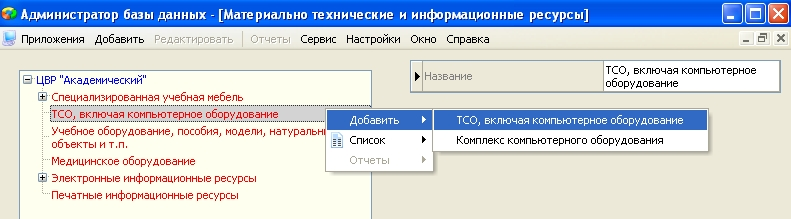 В дереве появится пустая карточка объекта, в которой необходимо заполнить следующие поля:Подгруппа (выбирается из списка)Группа (проставляется автоматически)Наименование (проставляется автоматически, при необходимости можно вручную изменить информацию)Количество (шт.) (числовое поле заполняется вручную)Год выпуска (изготовления (г.) (поле заполняется вручную)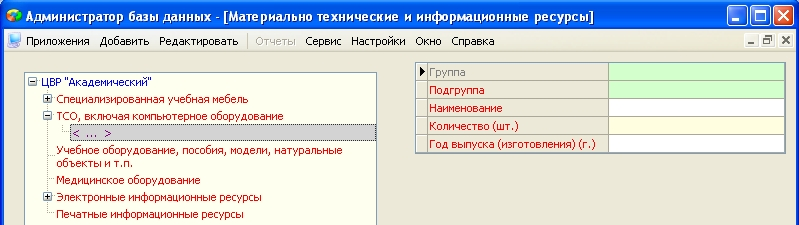 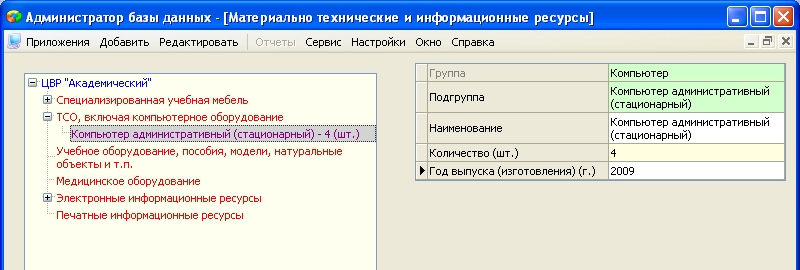 После того, как все имеющиеся группы технических средств обучения будут добавлены, необходимо ввести инвентаризационные карточки оборудования.При помощи правой кнопки мыши и команды «Добавить» контекстного меню (либо команды «Добавить» из основного меню)  добавить инвентаризационную карточку.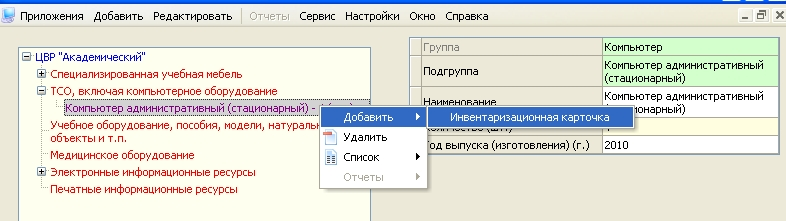 Заполнить в карточке на вкладке «Общая» следующие поля: Инвентарный номер (поле заполняется вручную)Правообладание (значение выбирается из списка)Местонахождение (помещение) (значение выбирается из списка введенных помещений в приложении «Образовательная организация, здания, помещения)Материально-ответственное лицо (значение выбирается из списка принятых в ОООД сотрудников)Год выпуска (изготовления)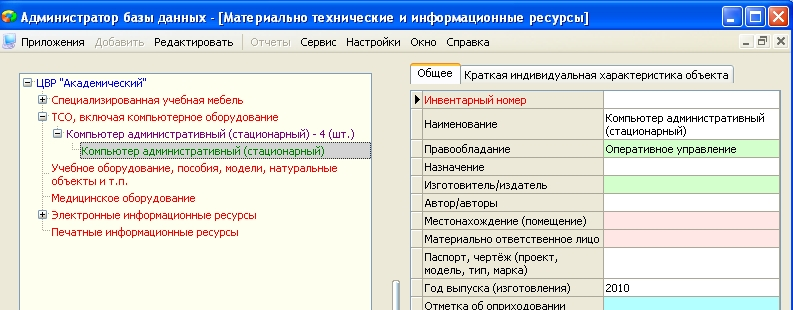 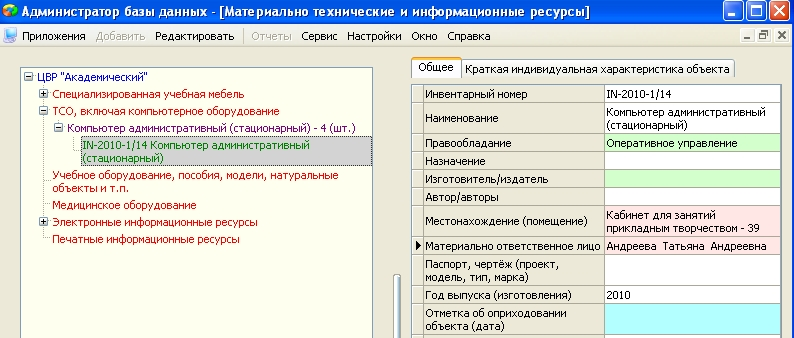 После того, как будут введены все инвентаризационные карточки, необходимо ввести информацию об имеющихся комплексах компьютерного оборудования.В дереве основных объектов выбрать пункт «ТСО, включая компьютерное оборудование»При помощи правой кнопки мыши и команды «Добавить» контекстного меню (либо команды «Добавить» из основного меню)  добавить объект «Комплекс компьютерного оборудования»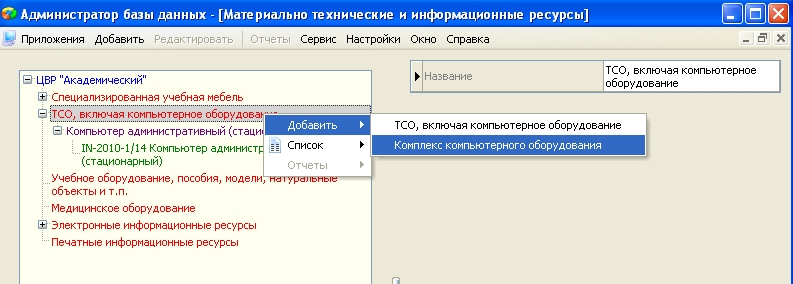 Заполнить в карточке компьютерного комплекса следующие поля:Группа комплекса компьютерного оборудования (значение выбирается из списка)Наименование (проставляется автоматически, при необходимости можно вручную изменить информацию)Год выпуска (изготовления) (поле заполняется вручную)Местонахождение (помещение) (значение выбирается из списка введенных помещений в приложении «Образовательная организация, здания, помещения)Количество рабочих мест (цифровое поле заполняется вручную)Подключение к локальной сети (значение да/нет выбирается из списка)Подключение к сети Интернет (значение да/нет выбирается из списка)После того, как все имеющиеся комплексы компьютерного оборудования будут введены, необходимо добавить инвентаризационные карточки объектов.При помощи правой кнопки мыши и команды «Добавить» контекстного меню (либо команды «Добавить» из основного меню)  выбрать команду «Добавить инвентаризационную карточку».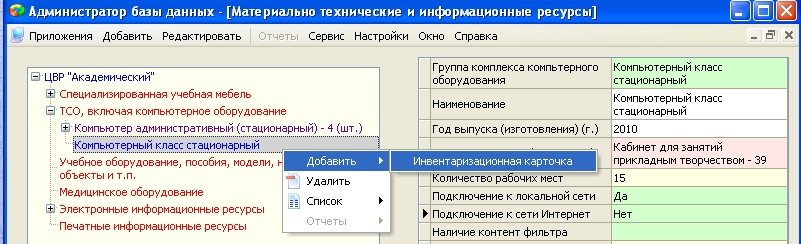 Появится окно выбора карточек, введенных ранее к объектам «ТСО, включая компьютерное оборудование». При помощи кнопок управления добавьте инвентаризационные карточки к компьютерному комплексу.Кнопка с одинарной зеленой стрелкой – добавляет к компьютерному комплексу только выделенную инвентаризационную карточкуКнопка с двумя зелеными стрелками  - добавляет к компьютерному комплексу все доступные в списке инвентаризационные карточкиКнопка с одинарной красной стрелкой – удаляет из компьютерного комплекса выделенную инвентаризационную карточкуКнопка с двумя красными стрелками – удаляет из комплекса все инвентаризационные карточки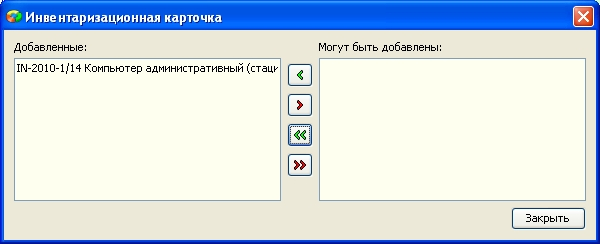 После того, как список карточек будет сформирован верно, нажмите кнопку «Закрыть» внизу окна. Информация о карточках будет добавлена в группу компьютерного комплекса.Таким образом, в дереве объектов будет отображаться вся информация о введенных ТСО, компьютерных комплексах и входящих в них объектах.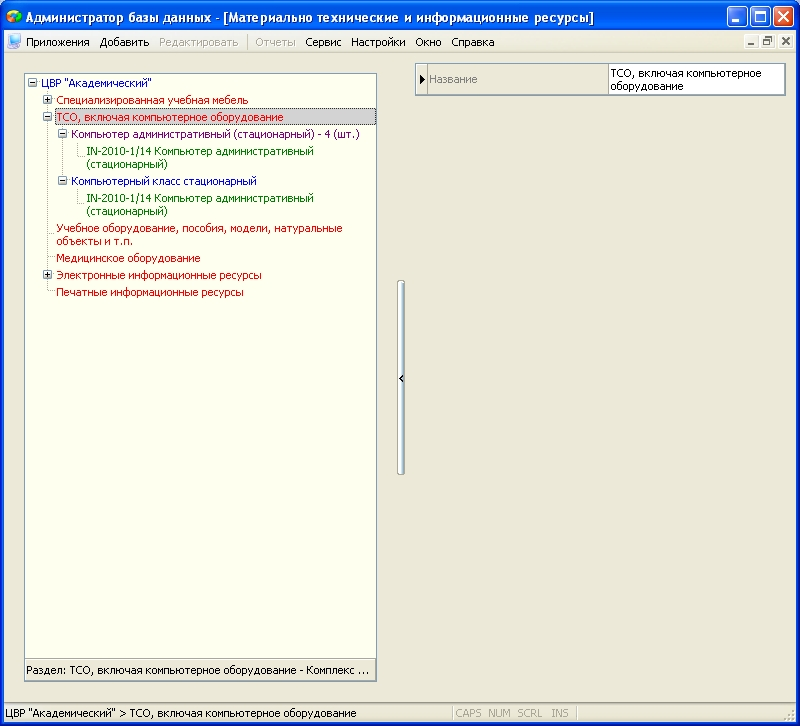 